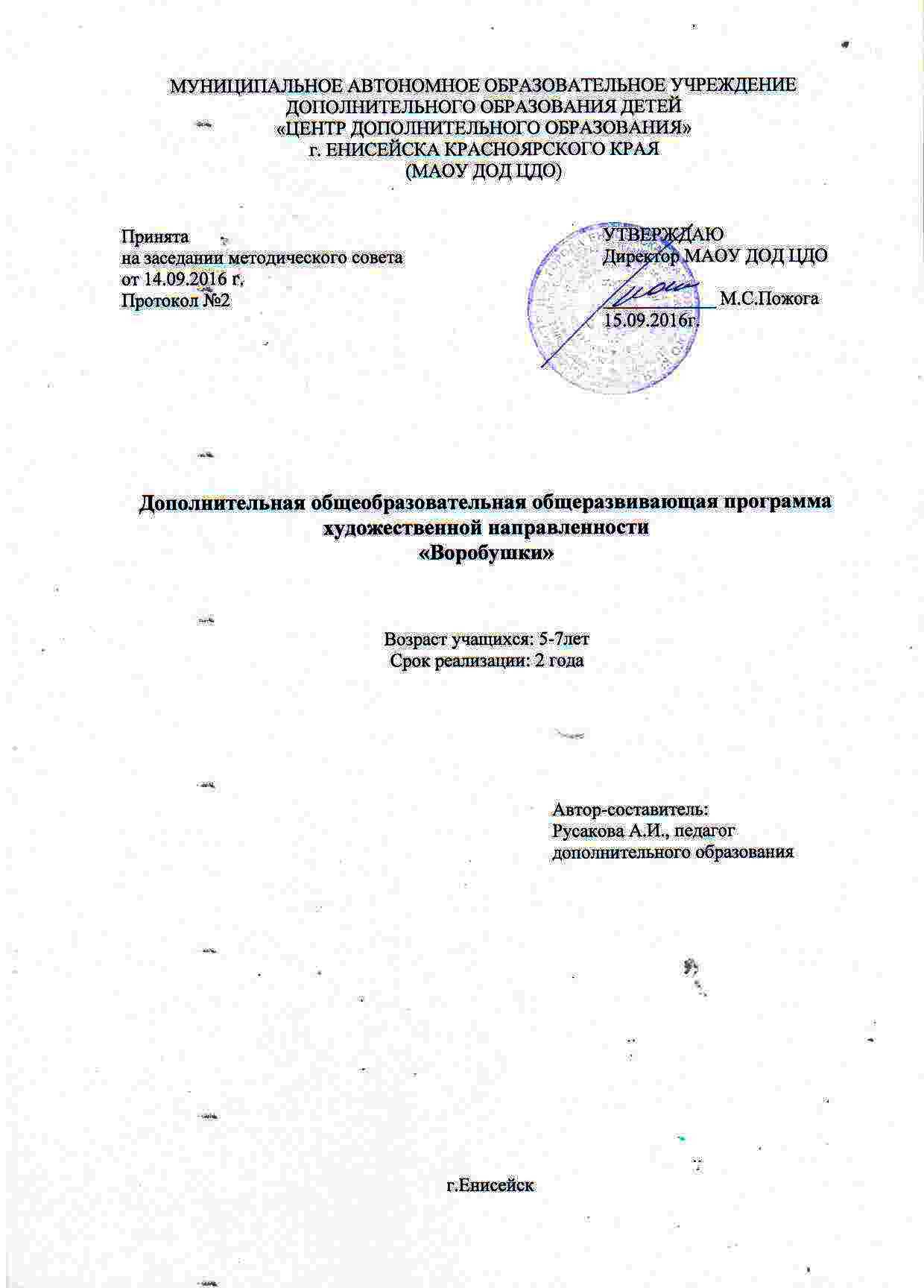 Пояснительная запискаДополнительная общеобразовательная общеразвивающая программа «Воробушки» имеет художественную направленность.Актуальность программы. В последнее время во всем мире наметилась тенденция к ухудшению здоровья детского населения. Можно утверждать, что кроме развивающих и обучающих задач, пение решает еще немаловажную задачу - оздоровительно-коррекционную. Пение благотворно влияет на развитие голоса и помогает строить плавную и непрерывную речь. Групповое пение представляет собой действенное средство снятия напряжения и гармонизацию личности. С помощью группового пения можно адаптировать индивида к сложным условиям или ситуациям. Для детей с речевой патологией пение является одним из факторов улучшения речи. Для детей всех возрастов уроки вокала должны быть источником раскрепощения, оптимистического настроения, уверенности в своих силах, соматической стабилизацией и гармонизацией личности. В этом случае пение становится для ребенка эстетической ценностью, которая будет обогащать всю его дальнейшую жизнь.Педагогическая целесообразность программы. Музыкальное развитие ребёнка дошкольного возраста происходит в процессе накопления музыкального опыта. С помощью музыки ребёнок эмоционально и личностно познаёт себя и других людей, осуществляет художественное познание окружающего мира, реализует индивидуальный творческий потенциал. В старшем дошкольном возрасте источником получения музыкальных впечатлений становится не только педагог, но и сам большой мир музыки. С помощью педагога искусство становится для ребёнка целостным способом познания мира и самореализации. Эмоции,  переживаемые при восприятии музыкального произведения, усиливают «чувство жизни», вызывают эмоциональный подъём, активизируют творческий потенциал дошкольника. Глубина эмоционального переживания выражается в способности дошкольника интерпретировать не столько изобразительный музыкальный ряд, сколько нюансы настроений и характеров, выраженных в музыке.Цель: Развитие музыкальности, музыкального слуха, певческого голоса, музыкальной памяти детей старшего дошкольного возраста посредством включения их музыкальную деятельность.Задачи: Образовательные: Формировать у детей вокальные навыки (правильное и естественное звукоизвлечение, певческое дыхание, верная артикуляция, четкая дикция, мягкая атака звука, чистая интонация и т.д.) Формирование навыка выразительного исполнения вокальной музыки. Обучение детей приемам сценического движения, Приобщение к концертной деятельности (участие в городских мероприятиях) Приобретение и расширение знаний (основы законов сцены, основы физиологии речевого, опорно-двигательного и дыхательного аппарата) Развивающие: Развитие чувства ритма и координации движений Развить личностных коммуникативных качеств.  Укрепление голосового аппарата..Воспитательные: Формирование общей культуры личности ребенка, способной адаптироваться в современном обществе. Создание комфортного психологического климата, благоприятной ситуации успеха. Воспитывать высокий музыкальный, художественный и эстетический вкус; Научить взаимодействовать в группах, в дуэтах, в ансамблях, слушать и слышать друг друга, уважать взаимное творчество.Программа "Воробушки" по типу - модифицированная, составленная на базе программы преподавателей кафедры дошкольной педагогики РГПУ им. А. И. Герцена), имеет художественно-эстетическую направленность, срок реализации -2 года.    Программа ориентирована на детей с 5 до 7 лет, Программа предусматривает групповое обучение и включает в себя оздоровительно-коррекционные упражнения для всех обучающихся,   Программа придерживается  следующих педагогических принципов: -  индивидуально-ориентированного подхода.   Вся  работа проводится на доступном детям материале, с учетом индивидуальных возрастных особенностей каждого ребёнка. Правильно подобранный репертуар будет способствовать духовному и вокально-техническому росту учащихся, определит его творческое лицо, позволит решить воспитательные задачи.- культуросообразности и толерантности в целях формирования у дошкольников целостного восприятия культуры, формирования уважения к чужой культуре, народным, культурным и духовным традициям,  к вероисповеданию.Программа включает в себя элементы здоровьесохраняющих и здоровьесберегающих технологий в процессе обучения пению. Углубленный подход к навыкам сценического движения, сценической речи и артикуляции. Ожидаемый результат.Учащиеся умеют: - чисто интонировать, воспроизводят ритм; - умеют раскрепощено двигаться по сцене; проявляют культуру работы на сцене; • владеют техникой эстрадной вокализации, сольным и ансамблевым репертуаром; • эмоционально раскрепощены;  • получают навыки сольного и ансамблевого сценического опыта.	 Результаты: - Развита наблюдательность, интуиция, - Наличие навыков взаимодействия в творческой группе- Опыт новых ощущений, переживаний, откровений- Развита  уверенность в себе, снятие психологических барьеров- наличие опыта выступления перед аудиторией- расширен музыкальный кругозор, - развиты навыки эмпатического слушания, общей и музыкальной наблюдательности- наличие  навыков работы с фонограммой, микрофоном.- наличие  навыков сольного исполнения с сопровождением фортепиано и других инструментов.Итогом обучения по программе является: - активное участие воспитанников в концертной деятельности, - участие в фестивалях и конкурсах разного уровня, в том числе зонального и краевогоФормы отслеживания результатов. Используются следующие виды контроля: входной, текущий и промежуточный. Основной способ контроля – педагогическое наблюдение. Подведение текущих итогов проводится на открытых занятиях по окончании тематических блоков в конкурсах, фестивалях, смотрах.  Входной контроль  на 1 году обучения, сентябрь – собеседование. Промежуточная аттестация (по истечении 1 года реализации программы в мае) – прослушивание. Итоговая аттестация (в конце курса обучения, май) – отчётный концерт. Формы, методы и приемы занятий:- Вокальный мастер-класс-слушание;- Индивидуальное занятие – групповое занятие- методы релаксации и активизации внутренних ресурсов участников: - упражнения, связанные с речевой, двигательной, медитативной и иной творческой       активностью; - вокальные и дыхательные упражнения и техники; - изучение вокальных произведений, рассчитанных на развитие базовых музыкальных и  вокальных навыков- концертная деятельностьМетоды работы с детьми направлены на воспитание эстетического отношения к музыкальной культуре- эмоционального отклика, музыкальной восприимчивости, оценочного отношения, выразительного исполнения, сценической культуры. На занятиях используются методы обучения и методические приемы, позволяющие не только усвоить знания о музыке, овладеть практическими навыками и умениями, помогающие развитию вокальных способностей, но и развивающие творческое воображение и самостоятельность солистов.Учебно-тематический план 1-го года обучения:Содержание курсаПервый год обучения1.Вводное занятие (репертуар, расписания) 2ч.  2. Постановка голоса-10ч.Ознакомление детей  с вокальными навыками. Формирование открытого, лёгкого, звонкого звука. правильная постановка корпуса при пении3.Теория  музыки-13ч. Нотный стан, знакомство с нотами. Беседа «Ритмическое эхо».Понятие «мажор, минор»(весело, грустно)4. Интонационная работа-20ч. Работа над чистотой интонирования. слуховое осознание чистой интонации. Музыкальные  игры:«Звероловы и звери», муз. Е. Тиличеевой; «Поездка», «Прогулка», муз. М. Кусе (к игре «Поезд»); «Бери флажок», «Найди себе пару», венг. нар. мелодии; «Полька», муз. В. Косенко (к игре «Лиса и зайцы»); «Пастух и козлята», рус. нар. песня, обр. Г. Трутовского; «Зайцы и лиса», «Кот и мыши», муз. Т. Ломовой; «Кто скорей?», муз. М. Шварца.6.Сценическое движение-10ч.Работа над мимикой, жестами. Театральные игры «Как варили суп», «Передавалки», «Мокрые котята», «В детском мире». «В царстве золотой рыбки», «Передай позу», «Запомни фотографию», «Внимательные матрешки», «Воробьи вороны», «Поворята», «Одно и тоже по-разному», «Превращение комнаты», «День рождения», «Насос и надувная кукла». 5.Работа над дыханием Дыхательные упражнения «1-16»Чтение и проигрывание фрагментов из Т. Коренева, «Сказка о золотой рыбке» АС. Пушкин, «Аленький цветочек» инсцениировка по сказке С. Аксакова, «Сказочные сны» по мотивам сказок Х.К. Андерсена, автор Э. Чурилова и др.Упражнения с предметами.«Упражнения с лентами», муз. В. Моцарта; «Упражнение с кубиками», муз. С. Соснина; «Упражнение с мячами», «Скакалки» муз. А. Петрова; «Упражнение с цветами», муз. Т. Ломовой; «Упражнение с флажками» (нем. нар. танцевальная мелодия).7.Концертная деятельность7ч. Выступления на городских мероприятиях, фестивалях.Учебно-тематический план 2-го года обучения: Содержание курсаВторой год обучения1. Вводное занятие (репертуар, расписание)-1 ч2. Постановка голоса-14 ч Строение певческого аппарата звукообразование, звуковедение гигиена голоса артикуляция и дикция3.Слушание музыки- 5 чСлушание классической и русской (украинской) народной музыкиЭтюдыПопляшем («Барашенька», рус. нар. мелодия); дождик («до муз. Н. Любарского); лошадки («Танец», муз. дарондо); показывай направление («Марш», муз. д. Кабалевского); ка>iщая пара пляшет по-своему («Ах ты, береза», рус. нар. мелодия); «Медведи пляшут», муз. М. Красев «Пляска бабочек», муз. Е. Тиличеевой.Музыкально-ритмические движения:	Упражнения.«Марш», муз. И. Кишко; «Марш», муз. М. Робера; «Бег», «Цветные флажки», муз. Е. Тиличеевой «Кто лучше скачет?»; «Бег», муз. Т. Ломовой; «Смелый наездник», Р. Шумана; потопаем-кружимся: «Ах, улица, улица широкая», рус. нар. мелодия, обр. Т. Ломовой; «Качание рук», польск. нар. мелодия, обр. В. Иванникова; полоскать платочки: «Ой, утушка луговая», рус. нар. мелодия, обр. Т. ЛомовойТанцы и пляски.«Парный. танец», латыш, нар. мелодия; «Задорный танец», муз. В. Золотарева; «Полька», муз. В. Косенко; «Вальс», муз. Е. Макарова; «Полька», муз. П. Чайковского; «Менуэт», муз. С. Майкапара; «Вальс», муз. Г. Бахман; «Мазурка», муз. Г. Венявского; «Каблучки», рус. нар. мелодия, обр. Е. Адлера; «Яблочко», муз. Р. Глиэра (из балета «Красный мак»); «Прялица», рус. нар. мелодия, обр. Т. Ломовой; «Русская пляска с ложками», «А я по лугу», «Полянка», рус. нар. мелодии; «Плясовая», муз. Т. Ломовой; «Кадриль с ложками», рус. нар. мелодия, обр.Е. Туманяна; «Пойду ль, выйду ль я», рус. нар. мелодия.Характерные танцы.«Медвежонок», муз. А. Жилина; «Танец петрушек», муз. А. дарг iI, ), «Веселый слоник», муз. В. Комарова; «Матрешки>, муз. Ю. Слонова, сл. Красева. «Выход к пляске медвежат», рус. нар. мелодия, обр. А. Новикова; «Выйду ль я на реченьку», Укр. песня, обр. В. Иванникова; «Во поле береза стояла», рус. нар. песня, обр. П. Римского-Корсакова; «Во саду ли, в огороде», рус. нар. мелодия, обр. и. Арсеева; «Зимний праздник», муз..М. Старокадомского; «Под Новый год», муз. Е. Зарицкой; «К нам приходит Новый год», муз. В. Герчик, сл. 3. Петровой.4. Интонационная работа- 29 ч Распевание, вокальные упражнения. Пение попевок. Игры с пением.«Плетень», рус. нар. мелодия «Сеяли девушки», обр. И. Ишко; «Уж как по мосту мосточку», «Как у наших у ворот», «Камаринская», обр. А. Быканова; «Колобок», «Я на горку шла», рус. нар. мелодии; «Разноцветные диски», муз. Б. Александрова Метелица», «Ой, вставала я ранешенько», рус. нар. песни; «Тень-тень», муз, В. Калинникова; «Со вьюном я хожу», рус. нар. песня, обр. А. Гре «Новогодний хоровод», муз. Т. Попатенко, ел. Н. Найденовой; «Как на тоненький ледок», «Теремок», «Земелюшка-черно-зем» рус. нар. песни; «Савка и Гришка» белорус, нар. песня; «Журавель», укр. нар. песня.Пение под фонограмму «минус» Пение под аккомпанемент фортепьяно 5.Работа над дыханием-7 чДыхательная гимнастика. Музыкальное обыгрывание детских песен  «К нам гости пришли», муз. А. Александрова; «Где ты был, ИванушкаЪ>, рус. нар. мелодия, обр. М.Иорданского; «Моя любимая кукла», автор Т. Коренева, «Полянка» (музыкальная игра-сказка), муз. Т. Вилькорейской. КИ. Чуковский «Муха-Цокотуха»; «Кот, петух и лиса», «Заяц-хваста» р.н. сказки; «два жадных медвежонка» венгерская н. сказка, С.Я. Маршак «Кошкин дом».6.Сценическое движение- 8 чИнсценпровки и музыкальные спектакли:«Как у наших у ворот», рус. нар. мелодия, обр. В. Агафонникова; «Как тоненький ледок», рус. нар. песня; «На зеленом лугу», рус. нар. мелодия; «Заинька, выходи», рус нар. песня, обраб. Е. Тиличеевой; «Комара женить мы будем», рус. нар. песни «Со вьюном я хожу», В. Агафонникова; «Новогодний бал», «Под сенью дружных муз», «Золушка».Игры на развитие сценодвижение: «Конкурс лентяев», «Снежная королева», «Как живешь?>), «Бабушка Маланья», «Медведи в клетке», «Заколдованный лес», «Факир и эмеи», «Ровным кругом», «Времена Года».7.Концертная деятельность- 7чРепетиционная и концертная деятельность. Уровни освоения учащимися образовательной программы«Низкий» уровень:1.ребёнок активен только в некоторых видах музыкальной деятельности;2.недостаточный уровень культуры поведения в обществе и в общении с окружающими людьми;3.имеет слабые навыки вокального пения4.слабо развиты музыкальные способности5.не узнаёт музыку известных композиторов.«Средний» уровень:1.ребёнок понимает средства музыкальной выразительности, умеет проанализировать музыку;2.затрудняется проявлять активность на концерте, празднике;3.интонирует чисто, но не солист.«Высокий» уровень:1.у ребёнка развита культура слушательского восприятия;2.достаточно высокий уровень культуры поведения в обществе;3.любит посещать концерты, делится полученными впечатлениями;4.музыкально эрудирован, имеет представления о жанрах ;5.участвует в городских мероприятиях             Методическое обеспечение, литература                         Материально-техническое обеспечение:1.Кабинет2.Музыкальный центр3.Микрофон4.Фортепиано5.CD диски, аудио кассеты6.НотыПримерный репертуарный список 1-ый год обученияВ.Шестакова     Осенняя песенка                            Зимняя колыбельная                            Снеговик                             Новогодняя полечка                            Зайчики                            Медвежата                            Выпал беленький снежок                            Гномики                            Весенняя песенка                            Радость марта                            Молоко                            Веснянка                            Лягушонок                            Котёнок и утята                           Земля- наш дом                           КолечкиРусские народные песни:                           Я на камушке сижу                            Как у нашей Дуни                            Жаворонушки                            Во поле берёза стояла                            ЗаинькаСлушание А.Вивальди       Весна из цикла «Времена года» (оркестр)В.А.Моцарт       Весенняя(сопрано или детский хорЙ.Гайдн              Детская симфония,1-я ч. (оркестр)Р.Шуман            Смелый наездник (ф-но)М.Глинка              Детская полька (оркестр или ф-но)П.Чайковский       Вальс снежных хлопьев из балета «Щелкунчик»                               Осенняя песня                               Подснежник  из цикла «Времена года»С.Рахманинов        Итальянская полькаГ.Свиридов           Попрыгунья                              Упрямец                               Музыкальный ящикА.Пярт                  Танец маленьких утятВ.Агафонников    Драчун                               Обидели                              Сани с колокольчиками2-ой год обученияВ.Шестакова        Пасхальная песнь                              Рождество                              Вальс весны                              Солнечная песенка                              Мир природы                             Вальс Снегурочки                             Новогодняя песня                             Собачка                             Весенний вальс с цветами                            Весенний вечер                            Ивушка                            Капель                           Веснянка                          Песенка друзей                          Песенка пчёлок                          Андрюшкина песня                          Строим дом                          Хороводная                          Фантастическая рыба                          Вальс русалочекРусские народные песни:                          Во кузнице                          Посею лебеду на берегу                          Семёновна                         Как пошли наши подружки                          Земелюшка-чернозём                         Ой, вставала я ранёшенько                         ПчёлочкаСлушаниеА.Вивальди     Осень из цикла «Времена года» (оркестр)Список литературы:Г.В.Палашкина  «Эстрадное пение» Москва 2002гГ.Струве «Хоровое сольфеджио» методическое пособие, «Советский композитор»1988г. Г.Фридкин  Практическое руководство по музыкальной грамоте. М., 1982г.Б.Калмыков, Г.Фридкин (учебное пособие). Сольфеджио Ч.1.Одноголосие. М., 1982г.Б.Калмыков, Г.Фридкин Сольфеджио Ч.2. Двухголосие. М.,1982г.А.Петров История стилей джазовой и современной эстрадной музыки. М.,1974№п.п№п.пТемаТеорияПрактикаПрактикаВсего1.1.Вводное занятие (репертуар, расписания)2ч.--2ч.2. Постановка голоса2. Постановка голоса2. Постановка голоса2. Постановка голоса2. Постановка голоса2. Постановка голоса2. Постановка голоса2.12.1типы голосов(детские )2ч.--2ч.2.22.2гигиена голоса1ч.--1ч.2.32.3артикуляция и дикция3ч5ч.5ч.8ч.3.Теория  музыки3.Теория  музыки3.Теория  музыки3.Теория  музыки3.Теория  музыки3.Теория  музыки3.Теория  музыки3.13.1нотная грамота3ч.--3ч.3.23.2нотный стан1ч.1ч.1ч.2ч.3.33.3понятие о высоких и низких звуках1ч.1ч.1ч.2ч.3.43.4лад (мажорный и минорный)1ч.1ч.1ч.2ч.3.53.5ритм2ч.2ч.2ч.4ч.4. Интонационная работа4. Интонационная работа4. Интонационная работа4. Интонационная работа4. Интонационная работа4. Интонационная работа4. Интонационная работа4.1.4.1.Распевание ,вокальные упражнения.-10ч.10ч.10ч.4.24.2Понятие- звуковысотность-2ч.2ч.2ч.4.34.3Пение под аккомпанемент фортепьяно-8ч.8ч.8ч.	5.Работа над дыханием	5.Работа над дыханием	5.Работа над дыханием	5.Работа над дыханием	5.Работа над дыханием	5.Работа над дыханием	5.Работа над дыханием5.1Дыхательная гимнастикаДыхательная гимнастика18ч.9ч.9ч.6.Сценическое движение6.Сценическое движение6.Сценическое движение6.Сценическое движение6.16.1Правильная постановка корпуса5ч.5ч.5ч.10ч.7.Концертная деятельность7.Концертная деятельность7.Концертная деятельность7.Концертная деятельность7.Концертная деятельность7.Концертная деятельность7.Концертная деятельность7.1репетициирепетиции-7ч.7ч.7ч.Итого:22ч.50ч.50ч.72ч.№п.п№п.пТемаТеорияПрактикаПрактикаВсего1.1.Вводное занятие (репертуар, расписание)1ч.--1ч.2. Постановка голоса2. Постановка голоса2. Постановка голоса2. Постановка голоса2. Постановка голоса2. Постановка голоса2. Постановка голоса2.12.1строение певческого аппарата2ч.--2ч.2.22.2звукообразование ,звуковедение5ч.5ч.5ч.2.32.3гигиена голоса1ч.--1ч.2.42.4артикуляция и дикция1ч5ч.5ч.6ч.3.Слушание музыки3.Слушание музыки3.Слушание музыки3.Слушание музыки3.Слушание музыки3.Слушание музыки3.Слушание музыки3.13.1классика3ч.--3ч.3.23.2русская народная2ч.--2ч.4. Интонационная работа4. Интонационная работа4. Интонационная работа4. Интонационная работа4. Интонационная работа4. Интонационная работа4. Интонационная работа4.1.4.1.Распевание, вокальные упражнения.-10ч.10ч.10ч.4.24.2Пение попевок.-1ч.1ч.1ч.4.34.3Пение под фонограмму «минус»-3ч.3ч.3ч.4.44.4Пение под аккомпанемент фортепьяно-15ч.15ч.15ч.5.Работа над дыханием5.Работа над дыханием5.Работа над дыханием5.Работа над дыханием5.Работа над дыханием5.Работа над дыханием5.Работа над дыханием5.1Дыхательная гимнастикаДыхательная гимнастика-7ч.7ч.7ч.6.Сценическое движение6.Сценическое движение6.Сценическое движение6.Сценическое движение6.16.1Сцена  - движение1ч.1ч.1ч.2ч.6.26.2Музыкально-ритмические упражнения на расслабление0,5ч.5,55,56ч.7.Концертная деятельность7.Концертная деятельность7.Концертная деятельность7.Концертная деятельность7.Концертная деятельность7.Концертная деятельность7.Концертная деятельность7.1репетициирепетиции-7ч.7ч.7ч.Итого:12,5ч.59,559,572ч.